Муниципальное автономное учреждение дополнительного образованияЗАТО Северск «Детская школа искусств»Программапо учебному предметуПО.02. УП.01. МУЗЫКАЛЬНЫЙ ИНСТРУМЕНТ(фортепиано) дополнительной общеразвивающей программыНАЧАЛЬНОГО МУЗЫКАЛЬНОГО РАЗВИТИЯ С ОПРЕДЕЛЕНИЕМ СПЕЦИАЛЬНОСТИпредметная областьПО.02. ПРЕДМЕТ ПО ВЫБОРУСрок реализации 1 годЗАТО Северск, 2020СТРУКТУРА ПРОГРАММЫ УЧЕБНОГО ПРЕДМЕТАI. Пояснительная записка- Характеристика учебного предмета, его место и роль в 	образовательном процессе- Актуальность и новизна образовательной программы- Цели и задачи- Основные принципы организации образовательного процессаII. Содержание учебного предмета- Сведения о затратах учебного времени- Тематический план- Годовые требования- Методы обученияIII. Требования к уровню подготовки обучающихсяIV. Формы и методы контроля, система оценок 	- Аттестация: цели, виды, форма, содержание - Критерии оценкиV. Методическое обеспечение учебного процесса- Методические рекомендации педагогам- Репертуар для слушания музыкиVI. Список рекомендованной литературы- Список методической литературы- Список учебно-методической и нотной литературыI. ПОЯСНИТЕЛЬНАЯ ЗАПИСКАХарактеристика учебного предмета, его место и роль в образовательном процессеПрограмма учебного предмета «Основы музыкального исполнительства» (фортепиано) для подготовительного класса разработана на основе «Рекомендаций по организации образовательной и методической деятельности при реализации общеразвивающих программ в области искусств», направленных письмом Министерства культуры Российской Федерации от 21.11.2013 №191-01-39/06-ГИ, а также с учетом многолетнего педагогического опыта в области исполнительства на фортепиано в детских школах искусств. Программа имеет общеразвивающую направленность, основывается на принципе вариативности, обеспечивает развитие творческих способностей обучающихся, формирует устойчивый интерес к творческой деятельности. Программа рассчитана на 1 год обучения. Рекомендуемый возраст обучающихся, приступающих к освоению программы – 5-6 лет. Необходимость создания данной программы продиктована объективными условиями внедрения в практику ДШИ предпрофессиональных программ, для обучения по которым принимаются дети в возрасте от 6,5 лет. В связи с этим возникает категория детей, которые обучались в подготовительном классе с 5 лет, продолжают посещать дошкольные учреждения и еще не достигли требуемого возраста для зачисления в 1 класс. Дошкольный возраст - самый благоприятный период в жизни человека, в котором происходит накопление определенного опыта. Ребенок в этот период может интенсивно воспринимать и усваивать интонационный склад музыкальных произведений. Именно в этом возрасте у детей формируются эталоны красоты, воспитываются чувства, накапливается опыт деятельности, от которого во многом зависит их музыкальное и общее развитие. По утверждению психологов, восприятие детей 5-6 лет отличается произвольностью, т.е. носит активный характер. То же касается и других психических процессов, таких как память, внимание и воображение, поэтому важно именно в этом возрасте интенсивно развивать данные сферы. Накопление музыкального опыта стимулирует развитие памяти, мышления, речи, мелкой моторики, а это, в свою очередь, помогает овладению элементами музыкальной грамоты и навыками игры на инструменте и является психологической основой музыкального творчества.Практическая деятельность в сфере искусства с раннего возраста определяет стойкую мотивацию детей к обучению и дальнейшее успешное освоение школьных образовательных программ. Одна из первостепенных задач дошкольного обучения – выявление способностей и возможностей ребенка, обогащение его духовного мира, а также решение задач овладения навыками учебной деятельности. Программа предусматривает комплексное, системное и целостное развитие начинающего музыканта с первых шагов его учебы. В программе учитываются возрастные особенности детей дошкольного возраста – непосредственность реагирования, потребность в игре и энергичных действиях, яркое образное восприятие, активная любознательность. Музыкальное воспитание формирует эстетические чувства ребенка, приобщая его к великому музыкальному наследию, развивает ребенка в интеллектуальном плане. Его речь обогащается образными словами и выражениями, характеризующими настроения, чувства, переданные в музыке. Музыкальные занятия развивают эмоциональную сферу ребенка, а эмоциональная отзывчивость - одна из важнейших музыкальных способностей, которая связана с воспитанием таких качеств личности, как доброта, сочувствие и др., поэтому неоспоримо влияние музыкального искусства на воспитание в ребенке нравственности общечеловеческих ценностей: добра, красоты и вкуса. В программе предлагается комплекс практических упражнений для занятий с детьми 5-6 лет по  музыкальному инструменту (фортепиано). Программа учитывает возрастные и физиологические особенности дошкольного возраста и опирается на методические разработки педагогов К. Орфа, А. Артоболевской, Л. Баренбойма и т.д. с учетом собственного педагогического опыта. Данная программа позволяет подготовиться к поступлению в 1 класс отделения «Фортепиано» ДШИ и к освоению дополнительной образовательной предпрофессиональной программы в области музыкального искусства «Фортепиано». Обучающиеся, успешно окончившие подготовительный курс, принимаются в 1 класс ДШИ по результатам итогового прослушивания переводной программы.Актуальность и новизна данной программы обусловлена требованиями времени и определяется использованием в процессе обучения педагогических технологий, основанных на лучших достижениях музыкального образования в сфере культуры и искусства, обобщением современного передового педагогического опыта в обучении игре на фортепиано, систематизацией репертуара, направленного на оптимизацию творческого потенциала обучающихся на основе приобретаемых знаний, умений и навыков, а также заключается в том, что вопросы предпрофильной ориентации включены в образовательный процесс не только на старшей ступени обучения, но и на первоначальном этапе, исходя из того, что формирование устойчивого интереса к исполнительству закладывается в младшем школьном возрасте. Кроме того, актуальность программы обеспечивается тем, что ее внедрение в учебный процесс позволяет выявлять степень одаренности у ребенка на начальном этапе обучения и помогает целенаправленно развивать его профессиональные и личностные качества, необходимые для продолжения обучения по предпрофессиональной программе. Срок реализации учебного предметаПри реализации программы учебного предмета Музыкальный инструмент (фортепиано) продолжительность учебных занятий в учебном году составляет 36 недель.Сведения о затратах учебного времениТаблица 1Объем учебного времени, предусмотренный учебным планом образовательной организации на реализацию учебного предметаОбщая трудоемкость учебного предмета «Основы музыкального исполнительства (фортепиано)» при годичном сроке обучения составляет 136 часов. Из них: 36 часов – аудиторные занятия, 10,5 часов – самостоятельная работа.Рекомендуемая недельная нагрузка в часах:Аудиторные занятия:1 час в неделю.Самостоятельная работа (внеаудиторная нагрузка):0,3 часа в неделю.Форма проведения учебных занятий Занятия проводятся в индивидуальной форме, возможно чередование индивидуальных и мелкогрупповых (до 2-х человек) занятий. Индивидуальная и мелкогрупповая формы занятий позволяют преподавателю построить процесс обучения в соответствии с принципами дифференцированного и индивидуального подходов. Основной формой учебной и воспитательной работы является урок. Продолжительность урока - 30 минут. Цель и задачи учебного предметаЦелью учебного предмета является обеспечение развития творческих способностей и индивидуальности обучающегося, формирование мотивации обучающихся к дальнейшему обучению в ДШИ, развитие первоначальных практических умений и навыков игры на фортепиано и устойчивого интереса к исполнительской деятельности в области музыкального искусства.Задачи учебного предмета:Образовательные:Создать условия для художественного образования, эстетического воспитания и духовно-нравственного развития детей.Познакомить с музыкальными произведениями различных жанров и стилей.Использовать игровые методы обучения для приобретения компетенций, которые позволят детям дошкольного возраста включиться в учебный процесс.Способствовать приобретению обучающимися начальных базовых знаний, практических умений и навыков игры на фортепиано в соответствии с необходимым уровнем музыкальной грамотности и стилевыми традициями.Научить слушать и воспринимать характер музыкальных произведений. Освоить и закрепить элементы музыкальной грамоты через слуховое и ритмическое восприятие, Оперировать наиболее употребляемой музыкальной терминологией.Содействовать умению самостоятельно разучивать, грамотно и выразительно исполнять произведения разных жанров и направлений. Выявлять одаренных детей и ориентировать их на освоение предпрофессиональных программ.Развивающие:Приобщить детей к музыке, пробудить к ней живой интерес.Формировать навыки учебной деятельности и подготовить детей к обучению в ДШИ.Развивать пианистические возможности исполнительского аппарата.Способствовать развитию музыкальных способностей: слух, ритм, память.Развивать творческие способности, фантазию и воображение, образное мышление.Расширять музыкальный кругозор обучающихся путем освоения нового репертуара.Развивать потребность участия в различных формах коллективного музицировании.Развивать умение самостоятельно разбирать произведения, применять полученные знания и умения в самостоятельной домашней работе.Воспитательные:Воспитывать стремление к практическому использованию знаний, умений и навыков игры на фортепиано.Формировать нравственно-волевые качества личности: терпение, внимание, работоспособность, усидчивость и настойчивость, самостоятельность и чувство ответственности.Воспитывать трудолюбие для достижения положительного результата.Прививать культуру сольного и ансамблевого музицирования на инструменте.Воспитать активного слушателя, зрителя, участника музыкально-творческой деятельности.Воспитывать эмоционально-ценностное отношение к музыке, устойчивого интереса к ней.Методы обученияДля достижения поставленной цели и реализации задач предмета используются следующие методы обучения:словесный (объяснение, беседа, рассказ);наглядный (показ, наблюдение, демонстрация приемов работы);практический (освоение приемов игры на инструменте);эмоциональный (подбор ассоциаций, образов, художественные впечатления).Описание материально-технических условий реализацииучебного предмета Материально-техническая база МАУДО ДШИ соответствует санитарным и противопожарным нормам, нормам охраны труда. МАУДО ДШИ располагает материально-технической базой для реализации программы, обеспечивает проведение всех видов занятий, концертно-творческой деятельности для достижения обучающимися положительных результатов. Необходимый для реализации программы учебного предмета «Фортепиано» перечень аудиторий, специализированных кабинетов и материально-технического обеспечения включает учебные аудитории для индивидуальных занятий. Учебные аудитории имеют площадь не менее 9 кв. метров с фортепиано (пианино, рояль) и звукоизоляцией. Таблица 2Основные принципы организации образовательного процессаПрограммные требования основаны на ведущих педагогических принципах, а именно:принцип заинтересованности в занятиях;принцип наглядности и доступности;принцип последовательности;принцип прочного усвоения знаний и навыков;принцип самостоятельного усвоения знаний.Учебно-тематический планII. СОДЕРЖАНИЕ ПРОГРАММЫНа первоначальном этапе обучения создается фундамент, на котором строится дальнейшее развитие обучающихся. Главной задачей является введение детей в мир музыкальных образов, развитие навыков выразительного исполнения, овладение первоначальными исполнительскими приемами. Эффективное развитие музыкальных способностей детей 6 лет предполагает знание не только эмоционально-личностных особенностей, но и возрастных возможностей. Обучение должно носить развивающий характер на основе изучения возрастных и индивидуальных особенностей ребенка. Одной из основных возрастных особенностей детей 6 лет является стремление к самостоятельной деятельности. Именно в этом возрасте закладываются не только основы знаний, но и формируется умение работать и получать удовлетворение от результатов своей работы. По мнению психологов, именно в возрасте 5-6 лет впервые зарождается интерес к серьезным занятиям музыкой, который в дальнейшем может перерасти в настоящее увлечение и способствовать развитию музыкального дарования. Таким образом, ребенок к 5-6 годам физиологически и психически готов быть вовлеченным в учебную деятельность. Более того, данный возраст является самым благоприятным для начала обучения на инструменте. Обучение детей дошкольного возраста имеет главную особенность: обучать, не отрывая от ведущей в их возрасте деятельности – игры. «Игра является источником развития и создает зону ближайшего развития. В игре ребенок всегда выше своего среднего возраста, выше своего обычного поведения. Он в игре как бы на голову выше самого себя» (Л.С. Выгодский).Назначение игры состоит не только в том, чтобы развлекать и веселить. Игра является одним из главных средств обучения навыкам и выполнения учебных заданий, она должна служить не вспомогательным средством обучения, но определяющим весь характер учебного процесса дошкольников. Уроки с малышами должны быть увлекательными, занимательными, с привлечением поэзии, изобразительного искусства. На таких уроках активизируется внимание ребенка, мышление, память, создается доброжелательная, комфортная атмосфера. Музыкальный материал должен быть понятным и доступным для исполнения и удобным для пения даже самым юным музыкантам. Использование подтекстовок к пьескам, рисование музыкального образа будит воображение ребенка, помогает раскрыть содержание пьесы и передать это содержание музыкальным языком. В репертуар детей подготовительного класса должны быть включены образцы народной и классической музыки прошлого и настоящего, доступные для детского восприятия. Годовые требованияПрограмма по учебному предмету «Музыкальный инструмент (фортепиано)» рассчитана на 1 год обучения. В распределении учебного материала учтен принцип систематического и последовательного подхода от первого знакомства с инструментом и нотной грамотой до самостоятельного разбора и исполнения музыкальных произведений.Содержание программы учебного предмета «Основы музыкального исполнительства (фортепиано)» для подготовительного класса соответствует направленности общеразвивающей программы на приобщение обучающихся к музицированию. В то же время годовые требования содержат несколько вариантов примерных исполнительских программ, разработанных с учетом индивидуальных и возрастных возможностей, интересов обучающихся.Количество изучаемого материала определяется преподавателем в зависимости от индивидуальных способностей и возможностей обучающегося, что отражено и в предлагаемых различных вариантах программ. Для расширения музыкального кругозора обучающегося, помимо произведений, детально изучаемых в классе, изучается ряд разнохарактерных пьес, которые развивают эмоционально-образную сферу ребенка. Для одаренных обучающихся можно разрабатывать и использовать более высокий уровень сложности программных требований, составляя индивидуальный маршрут развития творческих способностей.Планируемые результаты освоения программыРеализация данной общеразвивающей программы способствует целостному развитию комплекса общих художественно-эстетических и специальных музыкальных способностей. Результатом освоения данной программы является: приобретение обучающимися первоначального комплекса исполнительских знаний, умений и навыков, позволяющих реализовать его в музыкальном исполнительстве: владение основными приемами звукоизвлечения, различными приемами работы над произведениями, самостоятельного и грамотного разбора текста, владение основными аппликатурными принципами, чтения с листа элементарных пьес, освоение музыкальных средств выразительности; накопление музыкально-теоретических знаний, необходимых для восприятия, словесной характеристики и исполнения музыкальных произведений;приобретение опыта подготовки к публичному выступлению, а также выступлений на родительских собраниях или в концертах;развитие координации, мышления, слуха и двигательно-игровых приемов;развитие музыкальных способностей: слух, ритм, память;развитие творческих способностей, фантазии, образного мышления;формирование навыков анализа нотного текста, его формы и содержания, жанровых и стилевых особенностей;воспитание художественного вкуса на лучших образцах классической и современной музыки;формирование качеств личности, необходимых в исполнительской деятельности; совершенствование культурного уровня, воспитание музыкального вкуса, эмоциональной отзывчивости на различные виды искусства.В течение первого года обучения обучающийся проходит 20-30 небольших, различных по форме музыкальных произведений: народные песни, пьесы песенного и танцевального характера, пьесы с элементами полифонии, этюды и ансамбли, для более способных обучающихся возможно исполнение более сложной программы.Знакомство со строением мажорной гаммы, строением трезвучия. Гаммы До, Соль мажор отдельно каждой рукой в одну октаву. Чтение с листа, подбор по слуху, гармонизация.Требования по чтению нот с листа. Найти на клавиатуре ноты скрипичного и басового ключа, прохлопать предложенный ритмический рисунок, прочитать музыкальные термины, обозначающие динамические оттенки.К концу 1-го года обучающийсядолжен знать:строение инструмента, его выразительные возможности;ноты и их расположение на клавиатуре;основы нотной грамоты; правила посадки за инструментом, положение корпуса, рук, ног; элементарные музыкальные термины; основные способы звукоизвлечения: non legato, legato, staccato.должен уметь:правильно и удобно сидеть за инструментом;контролировать свободу аппарата;воспроизводить ритмические рисунки в простых размерах;исполнение пьес двумя руками;выразительно исполнять музыкальные произведения в соответствии с их художественными и техническими задачами; слушать мелодическую линию, соотношение мелодии и аккомпанемента; осмысленно разбирать и выучивать нотный текст; эмоционально воспринимать музыку и передавать характер музыкального произведения; играть в ансамбле с педагогом;чтение нотного текста в скрипичном (первая октава) и басовом ключах (малая октава);подбирать и транспонировать от разных звуков короткие попевки и знакомые мелодии.обладать навыками:формирование комплекса специальных навыков: звуковысотного слуха; ладового чувства, элементарного чувства ритма.формирование музыкально-исполнительских навыков;чтения с листа, подбора по слуху;культуры поведения на сцене.Репертуарные списки для первого года обучения(в репертуарные списки ежегодно вносятся дополнения)Калинка. Альбом начинающего пианиста. Сост. Бакулов А. и Сорокин К.:Агафонников В. «Сорока, сорока»; «Кукушка»Арман Ж. «Эхо»Галынин Г. «Зайчик», «Медведь»Гедике А. ПлясоваяКикта В. «Звоны» Кодай З. ПьесаМоцарт В. Менуэты до мажор и Си бемоль мажорРебиков В. «Аннушка», «Крестьянин» (чешские народные песни)Сорокин К. Украинская песенкаТюрк Д. Аллегретто, Аллегро, АриозоФибих 3. ПьесаЧапаев Ш. Лезгинка Майкапар С. «Первые шаги» Фортепианная игра. Сост. Натансон В., Рощина Л., под общ. ред. А. Николаева:Арман Ж. Пьесы ля минор, ре мажорГайдн Й. Анданте (отрывок из симфонии)Кабалевский Д. «Маленькая полька», «Про Петю», «Ежик»Моцарт Л. ВолынкаМясковский Н. «Беззаботная песенка»Руббах А. «Воробей»Салютринская Т. «Пастух играет»Сперонтес. МенуэтТелеман Г. Пьеса до мажор	Филипп И. КолыбельнаяХачатурян А. «Скакалка»Шостакович Д. Марш Фортепиано. Интенсивный курс. Тетрадь 1. Сост. Смирнова Т.: Артоболевская А. «Вальс собачек» Верцлау И. «Маленький паровозик» Губайдуллина С. Песенка Дандло Ж. «Игра в волан», «Локомотив»Дюбуа М. «Киска», «Натали и Дед Мороз» Кессельман В. «Маленький вальс» Кехлер Л. «Первая попытка», «Игрушка» Орф К. «Жалоба»Раухвергер М. «Корова»Сигмейстер Э. «Скользя по льду», «Прыг-скок», «Влезай и вылезай в 	окно», «Ковбойская песня»Соколова Н. «Баба-Яга», «Кукушка», «Земляника и лягушки»Фогель М. «Веселые каникулы», «Храбрый рыцарь», «В цирке» Королькова И. Первые шаги маленького пианиста, ч.1 и 2:«Песенка ноты До», «Песенка ноты Ре», «Песенка ноты Ми» и т.д.«Барабан», «Ежик», «Одуванчик», «Про зайку», «Масленица», «Петушок», «Жираф»,  «Песенка-задачка», «Приключение» «Смех», «Чистюля», «Про кота», «Головастик», «Котенок», «Дед Мороз», «Про медведя», «Считалка». «Новогодняя», «Оловянный солдатик», «Новогодний хоровод».Королева  Е. Музыка в сказках, стихах и картинках:Сказка «Путешествие по волнам» (упражнения на legato) – стр. 47-48.«Сказка про девочку Нину, кошку Мурку и пианино» (Высокие и низкие звуки) стр. 6-7.«Сказка о мудрой сове» Часть I ( Скрипичный ключ) стр. 16-17Сказка «Неразлучные друзья» (Паузы) стр. 34-35.«Сказка про кота» (Динамические оттенки), стр. 53-54«Сказка о мудрой сове» Часть II. стр. 56-57 (Басовый ключ)Юный пианист. Вып. 1. Сост. Натансон В. и Ройзман Л.:Антюфеев Б. «Часы», «Дождик»Бер О. «Темный лес»Грибоедов А. «Музыкальная шкатулка»Кабалевский Д. «Труба и барабан»Калинников В. «Тень-тень»Красев М. «Конь», «Лихой наездник»Левина 3. «Тик-так»Львов-Компанеец Д. «День рождения», «Я шагаю в школу»Римский-Корсаков Н. «Здравствуй, гостья зима!»Сорокин К. «Птичка под дождем», «Украинский напев»Популярная музыкаБекман Е. «В лесу родилась елочка»Ботяров Е. «Рыжий, рыжий, конопатый»Вайнберг М. Песенка Винни-Пуха из м/ф «Винни-Пух»Варламов А. «На заре ты ее не буди»Высоцкий В. «Песня Алисы», «Песня о друге»Градески Э. «Маленький поезд»Ефремов И. «Блоха», песня «Робин-Красношейка» из м/ф «Шалтай-	болтай»Иорданский М. «Голубые санки», «Песенка про чибиса» Карминский М. «Крошка Вилли-Винки» Качурбина М. «Мишка с куклой» Книппер Л. «Степная кавалерийская» Компанеец 3. «Веселый поезд»Красев М. «Елочка» Меерович М. «Перышко» Паулс Р. «Кашалотик», Колыбельная, «Сонная песенка» Песков Н. «Песня цыплят» Савельев Б.«Неприятность эту мы переживем», «Если добрый ты» Сигмейстер Э. «Ковбойская песня»Старокадомский М. «Веселые путешественники», «Любитель-рыболов» 	Филиппенко А. «Цыплятки»Чичков Ю. «Шелковая кисточка», «Лесная песенка» Шаинский В. «Антошка», «В траве сидел кузнечик», «Чунга-чанга», 	«Ужасно интересно все то, что неизвестно», «Песня о сказке» Якушенко И. «Про школу»Пьесы полифонического складаРусская народная песня «Утенушка луговая»Сперонтес. 	МенуэтЭтюдыГнесина Е. 	«Фортепианная азбука»,«Маленькие этюды для начинающих»Шитте А. «Избранные этюды для начинающих» соч.65Школа игры на фортепиано под общ. ред. А.Николаева: этюдыПьесыКабалевский Д. «Маленькая полька»Берлин. Пони Звездочка, Марширующие поросятаРекомендуемый ансамблевый репертуарМайкапар С. «Первые шаги». Т. I: №№ 1, 2, 3, 8С. Прокофьев «Болтунья»Римский-Корсаков Н. «Во саду ли, в огороде» Ансамбли по выбору из сборников:«Сборник пьес, этюдов, ансамблей для начинающих». Сост. Ляховицкая 	С., Баренбойм Л. Т.1, раздел IV «Школа игры на фортепиано» под ред. А. Николаева, ч. 1 Геталова О., Визная И. «В музыку с радостью» Программы контрольных прослушиваний в первом полугодииВариант 1 Н. Любарский. Курочка. Украинская народная песня «Ой ты, дивчина».Вариант 2РНП «Во саду ли, в огороде» (ансамбль)Ляховицкая Где ты, Лека?Вариант 3КоровушкаРНП «Калинка»Программы переводных прослушиваний в 1 классВариант 1М. Крутицкий. «Зима» Белорусская полька «Янка»«По малину в сад пойдем» (ансамбль).Вариант 2Л. Моцарт. Менуэт.Д. Кабалевский. Ёжик.Вариант 3Филипп И. КолыбельнаяГедике А. ПлясоваяВариант 4Ж. Металлиди. «Лунная дорожка»В. Моцарт. «Колокольчики звенят» М. Кочурбина «Мишка с куклой пляшут полечку» (ансамбль). Вариант 5 Гедике. РигодонУкраинская народная песня «Тыном-таном»III. ТРЕБОВАНИЯ К УРОВНЮ ПОДГОТОВКИ ОБУЧАЮЩИХСЯУровень подготовки обучающихся является результатом освоения программы учебного предмета «Фортепиано», который предполагает формирование следующих знаний, умений, навыков:- первоначальный комплекс исполнительских знаний, умений и навыков, позволяющих исполнять несложные пьесы, самостоятельно разбирать произведения различных эпох, стилей, направлений, жанров и форм;- знание художественно-исполнительских возможностей фортепиано;- владение элементарными навыками чтения с листа;- навыки по воспитанию слухового контроля;- навыки по использованию музыкальных средств выразительности;- свободно ориентироваться на клавиатуре инструмента; - знакомство с ритмической организацией музыки;- владение элементарными понятиями музыкального языка; - владение первоначальными навыками и приемами звукоизвлечения, (поп legato, legato, staccato); - умение пользоваться динамикой и нюансировкой;- освоение различных форм музицирования: аккомпанемента, фортепианных ансамблей, навыков чтения с листа.IV. ФОРМЫ И МЕТОДЫ КОНТРОЛЯОсновными формами контроля успеваемости являются: текущий контроль успеваемости;промежуточная аттестация;итоговая аттестация.Каждый из видов контроля имеет свои цели, задачи и формы.Текущий контроль направлен на поддержание учебной дисциплины, выявление отношения к предмету, на ответственную организацию домашних занятий, имеет воспитательные цели, может носить стимулирующий характер. Текущий контроль осуществляется регулярно преподавателем, отметки выставляются в журнал и дневник обучающегося. В них учитываются:отношение ребенка к занятиям, его старание и прилежность;качество выполнения домашних заданий;инициативность и проявление самостоятельности на уроке и дома.На основании результатов текущего контроля выводятся четвертные отметки.Промежуточная аттестация определяет успешность развития обучающегося и степень освоения им учебных задач на данном этапе. Контроль над успеваемостью обучающихся осуществляется по окончании каждой четверти.По окончании первого и второго учебных полугодий обучающийся выступает на концертах перед родителями (законными представителями) или на концерте класса преподавателя, исполняет 2-3 произведения наизусть в сольном исполнении, возможно исполнение 1 произведения в ансамбле с педагогом. По итогам успешной промежуточной аттестации по итогам года обучающийся зачисляется в 1 класс.График аттестации обучающихся в течение учебного годаКритерии оценкиКритерии оценки качества подготовки обучающегося позволяют определить уровень освоения материала, предусмотренного учебной программой. Основным критерием оценок обучающегося, осваивающего общеразвивающую программу, является грамотное исполнение авторского текста, выразительность, владение приемами игры на инструменте.При оценивании следует учитывать:формирование устойчивого интереса к занятиям музыкой;наличие исполнительской культуры, развитие музыкального мышления; овладение практическими умениями и навыками в различных видах музыкально-исполнительской деятельности: сольном, ансамблевом исполнительстве, подборе аккомпанемента;степень продвижения обучающегося, успешность личностных достижений.При реализации программы применяется 5-ти балльная система оценок, возможно использование знаков «+» и «-», что дает возможность более конкретно оценивать выступления обучающихся, а также степень их овладения знаниями, умениями и навыками.V. МЕТОДИЧЕСКОЕ ОБЕСПЕЧЕНИЕ УЧЕБНОГО ПРОЦЕССАМетодические рекомендации преподавателямПервая встреча педагога с учеником - волнующий момент для обоих. Для ребенка первое впечатление часто бывает решающим, поэтому педагог должен сразу же расположить его к себе, вызвать у него доверчивое, дружеское отношение. Простое, открытое, дружелюбное отношение педагога поможет раскрыть душевный мир ребенка, что является необходимым условием успешной с ним работы.Урок является основной формой работы с учеником. На уроке необходимо создать радостную, приятную атмосферу, обеспечивающую ребенку психологическую комфортность, уверенность в своих силах, возможностях. В тех случаях, когда ребенок ошибается, нужно избегать назидательных замечаний, стремиться найти неординарные решения, использовать возможности игры, формируя равные партнерские отношения.Уроки с начинающими пианистами должны включать в себя разнообразные виды деятельности в силу особенностей поведения детей младшего возраста. Высокий уровень подвижности и кратковременная концентрация внимания (не более 3-4 минут) обязывает педагога не затягивать продолжительность одного вида работы. Оптимальное время от 1 до 4 минут.Детям легче даются упражнения игрового характера. В середине или ближе к концу урока хорошо помещать упражнения - игры, связанные с движением. Такая разрядка поможет ученику вернуть сосредоточенность, снимет усталость и создаст хорошее настроение.В построении содержания урока необходимо следить за непрерывностью важных методических линий: развитием всех видов слуха и памяти, ритма, организации аппарата. Необходимо также следить, чтобы повышение уровня сложности шло плавно, постепенно.Именно в подготовительном классе происходит овладение основными приемами игры: нон легато, стаккато и легато; знакомство с музыкальной грамотой в двух ключах, усвоение множества правил и понятий. Ученики, делая робкие шаги в начале обучения к концу года играют разнообразную музыку двумя руками, а также в ансамбле с педагогом. Дети умеют подбирать, сочинять несложные пьески, знают много музыки, так как педагог обязательно уделяет время слушанию музыки на каждом уроке, читают с листа нетрудные пьески. Они проникают в смысл исполняемой музыки, переживая ее, создавая нужное настроение.Музыкальные задачи не должны заслонять задачи общевоспитательного порядка: необходимо приучать ребенка к дисциплине, труду, развивать чувство ответственности, уважение к старшим, воспитывать честность и доброту.Большое значение в работе с дошкольниками имеет эмоциональный «климат» на уроке. Положительные эмоции у детей способствуют быстроте и легкости усвоения материала, уверенности в своих силах. Решающую роль при этом играет педагог, его творческая изобретательность в выборе различных методических приемов, индивидуальный подход к ребенку, умение вовремя поощрить его, терпение, доброжелательность и выдержка.Для работы с дошкольником педагогу необходимо иметь яркий дидактический материал (карточки, картинки, кубики, игрушки), что способствует пробуждению фантазии и интереса у ребенка. Веселые шуточные стихотворения, загадки и объяснения оживят урок и облегчат понимание нового материала. Репертуар в подготовительном классе должен быть разнообразным, отвечать педагогическим требованиям на разных этапах обучения и доступный детскому восприятию. Кроме того, при выборе репертуара следует учитывать черты характера ребенка: его интеллект, артистизм, темперамент, желания самого ребенка. Правильно выбранный репертуар побуждает ребенка к творческому поиску художественного образа, повышает интерес к занятиям музыки.Начинать занятия с дошкольниками рекомендуется со знакомства с инструментом, на котором он будет учиться играть, с его возможностями и устройством. Можно прочитать стихотворение: Пианино и рояль с виду спутаешь едва ль.Ведь нельзя же со слоном спутать трехэтажный дом.Пой под музыку, пляши - инструменты хороши...Все: и взрослые, и дети инструменты любят эти.Только знай, у них давно есть название одно:Не забудь, фортепиано, произносится оно.Форте - это значит громко, заучи, не будь лентяй,А пиано - это тихо, ты, дружок, запоминай.Если руки мыл под краном, подходи к фортепиано.Это кто там стал опять громко крышкою стучать?Если крышка упадет, больно пальчики прибьет.Эти правила просты, выполнять их должен ты! (из сборника Л. Хереско «Музыкальные картинки»)Заглянув с ребенком внутрь пианино или рояля, надо показать, как звучат струны. Надо объяснить ребенку, что фортепиано - поющий инструмент и заставить его петь могут кончики пальцев, которые должны погружаться в дно клавиатуры. Главной задачей педагога на данном этапе - привить культуру отношения к звуку, научить прикасаться к нему, извлекать его из инструмента. Работа над звуком не может быть в отрыве от работы над правильной посадкой, положением рук и ног. Посадка за инструментом Посадка за инструментом индивидуальна и зависит от физических данных. Тем не менее, существуют общие правила, выполнение которых положительно сказывается на качестве исполнения произведений. Обычно за фортепиано сидят на расстоянии вытянутой руки от открытой крышки инструмента и занимают примерно одну треть стула. Высота посадки должна быть такой, чтобы чуть разведенные в сторону локти находились над уровнем клавиш. Этим создается хорошая опора в пальцы, что важно для правильного звукоизвлечения, предполагающего использование веса свободной руки. Что касается пальцев и кисти, то надо помнить, что пальцы, при свободной руке полусогнуты, а кисть гибкая и подвижная. Большое значение имеет положение ног. Они должны располагаться у педалей или на подставке. Для освобождения мышц спины, плеч и рук можно использовать следующие Игровые упражнения: «Шалтай-болтай». Встать прямо, опустить руки свободно вниз, слегка нагибаясь при этом вперед. Начать покачивать их навстречу друг другу, то скрещивая, то разводя руки в стороны, одновременно с этим, увеличивать наклон, а затем постепенно распрямляться, возвращаясь в исходное положение. «Мельница». Встать ровно, ноги на расстоянии ступни. Опустить обе руки свободно, пусть они висят вдоль туловища, как плети. Начать раскачивать вначале одной, потом другой рукой, взад - вперед, все выше и выше, пока рука не начнет крутиться по инерции вокруг плеча, как ветряная мельница. Упражнения «Колобок» и «Мячик» помогут в постановке руки: «Колобок». Взять кисть ребенка, добившись, чтобы она была свободной, и затем крутить руку у запястья, как колобок из теста. Вращать, таким образом, надо по очереди правую и левую руку ребенка.«Мячик». Свободную руку ребенка подбрасывать и ловить, как мячик. «Новая и сломанная кукла». Сидеть за инструментом, как кукла на витрине (от 2-х до 20 секунд), затем расслабиться (5-10 секунд). И так - 5-6 раз. «Заводная кукла». Сидя за инструментом, покачивать туловищем с прямой, напряженной спиной вперед и назад. Затем расслабиться - кончился завод. Во время выполнения упражнения руки свободно лежат на коленях, ноги стоят на подставке.«Подснежник». Ребенок сидит на стуле, руки лежат свободно на коленях. Педагог играет пьесу П.И. Чайковского «Подснежник». На первую фразу подснежник растет, т.е. правая рука плавно поднимается вверх и опускается. На протяжении всего упражнения кисть должна висеть мягкая и расслабленная, как цветок подснежника. Подснежник не распускается, как ромашка. Его лепестки собраны и опущены вниз. На вторую фразу то же самое делает левая рука. На третью фразу то же самое делают обе руки с покачиванием вверху расслабленными кистями. Упражнение «Фонарики» поможет педагогу сформировать у ребенка правильный свод руки. Сидя за столом положить кисти рук на стол. Подтягивать пальцы к ладошке момента, пока они не встанут на «подушечки» и не появятся все суставы ладошки и пальцев, так называемые «фонарики», суставы не прогибать. Упражнение «Вешалка» поможет ребенку ощутить вес руки на кончике пальца. Ребенок ставит пальцы на стол, но с таким ощущением, что повесил на них руки и свободно покачал локтями, (вешалка - рука, а пальцы — крючок).Упражнения на развитие координации движений«Змея, лягушка». Правая рука имитирует движение змеи, а левая рука показывает, как прыгает лягушка. Упражнение выполняется двумя руками одновременно. Потом задание правой руки переходит к левой руке, и наоборот.«Кошечка и собачка». Правая рука выполняет движение, имитирующее поглаживание кошки, а левая рука в это же время как бы отгоняет собачку. По окончании руки меняются заданиями.  Налаженность аппарата является одним из условий технических успехов ученика, средством воплощения его замыслов, а также условием удобства, а следовательно, и настроения ребенка во время игры. Наиболее удобно проделывать весь объем работы, связанный с организацией игровых движений, в сочетании с игрой на инструменте, с гимнастическими упражнениями для рук и пальцев. Гимнастика способствует развитию естественных движений и служит моментом «отдыха» во время урока и домашних заданий. Гимнастика обязательно должна предшествовать упражнениям на инструменте. Начинать гимнастику необходимо с упражнений для всего корпуса тела, переходя к упражнениям для рук и пальцев, а затем к сочетанию тех и других движений в опорных упражнениях на столе или на крышке инструмента. Система упражнений по гимнастике, включенная в данную программу, не является всеобъемлющей и предполагает дополнения. Гимнастика для пальцев «Здравствуй, пальчик». Ладони соединить перед собой, палец к пальцу (1-й к 1-му; 2-й ко 2-му, 3-й к 3-му, 4-й к 4-му, 5-й к 5-му). Работаем с каждой парой поочередно, проговаривая стишок:  Первый пальчик к нам пришел И второй за ним вошел. Третий с шариком играл, А четвертый танцевал. Пятый пальчик посмотрел И со всеми песню спел.Это упражнение знакомит ученика с нумерацией пальцев пианиста.«Рисуем круги». Исходное положение - руки перед собой, пальцы - раздвинуты. Поочередно каждым пальцем совершаем круговые движения. Упражнение повторяется несколько раз, в спокойном темпе и с максимальной амплитудой движения. Помогает почувствовать напряжение отдельных групп мышц внутри ладони.  «Колечки». Исходное положение - руки перед собой. Сначала упражнение выполняется правой рукой. Соединить подушечки 1-го и 2-го пальцев так, чтобы внутри, между пальцами образовалась форма колечка, а не «глаза». Далее соединить подушечки 1-го и 3-го, 1-го и 4-го, 1-го и 5-го пальцев описанным способом. В момент соединения подушечек пальцев, следует делать легкое усиление нажима. А для большего интереса прочитать стихотворение: Мальчик - пальчик, где ты был? (1-2)С этим братцем в лес ходил. (1-3)С этим братцем кашу ел. (1-4)С этим братцем песни пел. (1-5)Затем следует выполнять данное упражнение двумя руками.Знакомство с инструментом.Названия октав верхнего и нижнего регистровУпражнение «Радуга» является первым упражнением, с которого следует начинать все занятия на клавиатуре на последующих уроках в течение 2-х месяцев. Это упражнение помогает ученику легко и быстро усвоить назван октав и их расположение на клавиатуре. Следует добиваться четкого, смелого, громкого произношения.  Обращаем внимание ученика на то, что в правой стороне клавиатуры располагаются высокие, тонкие звуки, похожие на голоса птичек. В левой стороне клавиатуры располагаются звуки низкие, похожие на голос медведя. А в середине клавиатуры – звуки, похожие на голос мамы, папы, бабушки. Ученик может предложить свои ассоциации. Вводим понятия:1. Там, где низкие звуки – там «живет медведь».2. Там, где высокие звуки – там «живут птички».3. Там, где средние звуки - там «живет» ученик со своей семьей – ДОМ.Показываем на инструменте: I октава - «октава – мама», она поет маминым голосом и всегда самая близкая; II октава - «октава- дочка», ее голос тоньше; III октава - «октава-кукла», ее голосок еще выше;IV октава - «октава-птичка», звонкая и прозрачная.С другой стороны от «октавы-мамы» находятся: Малая октава - «октава – сын», он еще мал, но поет более низким голосом; Большая октава - «октава-папа». Папа больше сына и голос у него гораздо ниже.Контроктава - «октава - дедушка», самый старший в семье; Субконтроктава - «октава - пес», сторож и верный друг семьи. 3-им пальчиком обеих рук, стоя за инструментом, показываем все перечисленные октавы и называем их уже своими именами. Знакомство с клавиатуройПосле того, как ученик познакомился с инструментом и освоил правильную посадку за ним, можно переходить к знакомству с клавиатурой. Педагог обращает внимание на чередование групп черных клавиш: две - три - две - три. Запоминаем клавишу «ре», находящуюся между двумя черными клавишами, находим ее по всей клавиатуре. Играть ученик должен третьим пальцем, он самый послушный и устойчивый. На следующем уроке запоминаем клавиши вокруг двух черных клавиш: слева - «до», справа - «ми». Далее учим новые клавиши слева и справа от трех черных клавиш - это «фа» и «си». На последующих занятиях усваиваем «соль» и «ля». После прочного усвоения проверяем знание выученных клавиш вразброс.Работа в тетрадиНа каждый урок по специальности ученики приносят нотную тетрадь. В нее записываются правила и понятия основ музыкальной грамоты, без которых немыслимо обучение музыке.Детям очень нравится письменная работа. Они с удовольствием приступают к нотным тетрадям после работы на клавиатуре. На первом письменном задании обучающиеся знакомятся с 5-ю линеечками, (нотным станом) и с кружочками – нотами, которые пишутся на линеечках и между линеечек. К каждому уроку дается задание на дом: прописать ту или иную ноту, добиваясь аккуратности, за что ставится оценка за старание. В тетради мы с ребенком рисуем «пианистический аппарат». Можно предложить малышу положить ладошки на лист тетради и обвести их фломастером. Каждый палец имеет и имя, и номер: 1 палец называется - Большой; 2 палец - Указательный; 3 палец - Средний;4 палец - Безымянный; 5 палец – Мизинец.Третий палец - самый «старший» среди братьев, опора «семьи». Он на голову выше остальных, настоящий «богатырь Гвидон». Второй и Четвертый тоже длинные, но не такие «могучие», как «богатырь Гвидон». Пятый палец – самый маленький и слабенький, но он большой помощник в семье: вместе с первым пальцем его задача поддерживать свод руки. Рекомендации  по слушанию музыкиЦели и задачи по слушанию музыки на уроках по специальности заключаются в том, чтобы привить ребенку навыки восприятия музыкальных произведений, воспитать эмоциональную отзывчивость на музыку, развивать музыкально-слуховые представления, которые необходимы для плодотворного проведения занятий по обучению игре на фортепиано.Музыкальным материалом может служить обширный и разнообразный по жанрам и образному строю репертуар фортепианной музыки. Репертуар для слушания музыкиБеховен Л.В. «Лунная соната», «Элизе»Бах И.С. «Аве Мария», «Нотная тетрадь А.М. Бах»Глинка М.И. «Жаворонок», «Детская полька»Гречанинов А.Т. Произведения из детского альбома «Бусинки»Григ Э. Сюита «Пер Гюнт»Глюк К. «Мелодия»Кабалевский Д.Б. «Старинный танец», «Вальс», «Кавалерийская»Мусоргский М. «Картинки с выставки», «Слеза»Моцарт В.А. Симфония №40 (фрагмент), Реквием – «Лакримоза» (фрагмент); «Маленькая ночная серенада», «Турецкое рондо», «Колыбельная», Соната - фантазия ре минорМайкапар С. «Тревожная минута», «Раздумье», «Вальс», «Гавот», «Мотылек»Прокофьев С.С. «Петя и волк» - симфоническая сказка для детей Прокофьев С.С. Сборник «Детская музыка»Рахманинов С.В. «Итальянская полька»Свиридов Г.В. «Метель», «Колыбельная», «Военный марш», «Ласковая просьба», «Парень с гармошкой», «Зима пришла», «Тройка»Сен-Санс К. «Карнавал животных, «Лебедь»Хачатурян А.И. «Танец с саблями»Чайковский П.И. «Танец маленьких лебедей», Балет «Щелкунчик» - «Марш», «Вальс цветов»; «Времена года», «Детский альбом»Шостакович Д. «Танцы кукол»Шопен Ф. «Вальс №7», «Мазурки» Шуберт Ф. «Аве Мария», «Музыкальный момент», «Серенада»Шуман Р.«Смелый наездник», «Первая потеря», «Бабочки», «Дед Мороз»Методические рекомендации по организации самостоятельной работы обучающихсяВажным условием для овладения игрой на фортепиано является правильное систематическое выполнение домашних заданий. Необходимо, работая с обучающимся на уроке, направить его домашнюю работу, выявить главные текущие задачи и создать положительную мотивацию к занятиям. Самостоятельные занятия должны быть регулярными и систематическими, желательно - ежедневными. Объем самостоятельной работы определяется с учетом минимальных затрат на подготовку домашнего задания с учетом занятости ребенка, а также индивидуальными возможностями обучающегося. Индивидуальная домашняя работа может проходить в несколько приемов и должна строиться в соответствии с рекомендациями преподавателя по специальности. Необходимо помочь ученику организовать домашнюю работу, исходя из количества времени, отведенного на занятие. В самостоятельной работе должны присутствовать разные виды заданий. Все рекомендации по домашней работе дает преподаватель на уроке и фиксирует их в дневнике. Запись в дневнике — своеобразный конспект, план для самостоятельных занятий.Реализация программы учебного предмета «Основы музыкального исполнительства (фортепиано)» для подготовительного класса позволяет перейти на обучение по предпрофессиональной программе, а также продолжить самостоятельные занятия, приобщиться к любительскому сольному и ансамблевому музицированию. VI. СПИСОК ЛИТЕРАТУРЫСписок методической литературыАлексеев, А. Д. Методика обучения игре на фортепиано / А. Д. Алексеев. – М.: Музыка, 1971. – 280 с.Богино, Г.К. Игры-задачи для начинающих музыкантов. – М.: Музыка, 1974.Брянская Ф. Формирование и развитие навыков игры с листа в первые годы обучения пианистов. - М.: Классика-XXI, 2005.Воспитание пианиста: методическое пособие / Е. М. Тимакин. – М.: Советский композитор, 1989. – 144 с.Гофман И. Фортепианная игра. - М.: Музыка, 1961Кабалевский, Д.Б. Как рассказывать детям о музыке [Текст]: Д.Б. Кабалевский. - М.: Просвещение, 1989. – 84 с.Как научить играть на рояле. Первые шаги. Серия Мастер-класс. - М.: Классика-XXI, 2005. Ковальчук Э.М. Дополнительная предпрофессиональная образовательная программа в области музыкального искусства «Фортепиано» для подготовительного класса ДМШ и ДШИ. – Гвардейское : 2016.Крюкова, В.В. Музыкальная педагогика [Текст]: В.В. Крюкова. – Ростов н/ Дону: Феникс, 2002. – 122 с.Крюкова, В.В. Некоторые аспекты педагогики, методики и психологии в деятельности преподавателя детской музыкальной школы / В. В. Крюкова // Музыкальная педагогика. - Ростов–н/Д.: Феникс, 2002. – С. 12 - 32.Лихачев, Ю. Я. Авторская школа: современная методика обучения детей музыке [Текст]: Ю. Я. Лихачёв. – 2-е изд., доп. – СПб: Композитор, 2012. – 88 с. Любомудрова, Н. А. Методика обучения игре на фортепиано / Н. А. Любомудрова. – М.: Музыка, 1982. – 143 с., нот.Михеева, Л. М. Музыкальный словарь в рассказах [Текст]: Л.М. Михеева. - СПб.: Советский композитор, 1984. – 58 с.Москаленко Л.А. Донотный период обучения юного пианиста. - Новосибирск: 2000. Москаленко Л.А. Организация пианистического аппарата в первый год обучения. - Новосибирск.: 1989Поплянова, Е.М. Кто стоит на трёх ногах? Музыкальные загадки [Текст]: Е.М. Поплянова. – СПб: Композитор, 2004. – 30 с. Тургенева Э.Ш. Начальный период обучения игре на ф - но. - М.: Музыка, 1989. Цыпин Г.М. Обучение игре на фортепиано. - М.: Музыка, 1984. Шмидт-Шкловская, А. А. О воспитании пианистических навыков / А. А. Шмидт-Шкловская. – М.: Классика–XXI, 2002. – 84 с. Юдовина-Гальперина, Т. За роялем без слез, или, я - детский педагог. – Спб.: Композитор, 1996.Список учебно-методической и нотной литературыАльбом ученика-пианиста [Ноты]: учеб.-метод. пособие: подготовительный класс / автор - сост. Г.Г. Цыганова. – Ростов н /Д: Феникс, 2005. – 64 с.Альтерман, С. Сорок уроков начального обучения музыке детей 4-6 лет, ч. I и II. - Спб.: Композитор, 2004.Артоболевская, А. Первая встреча с музыкой: Учебное пособие/ - М.: Российское музыкальное издательство, 1996. Баренбойм, Л., Брянская Ф., Перунова Н. Путь к музицированию, вып.1.- Л.: Советский композитор, 1980. Барсукова, С. Азбука игры на фортепиано. – Ростов-на-Дону.: Феникс, 2004.Барсукова, С. Веселая музыкальная гимнастика/Сборник пьес для фортепиано для учащихся подготовительного и 1 класса ДМШ, вып. 1. - Ростов-на - Дону: Феникс, 2011. Брянская, Ф. Фортепианная школа, ч.I. - М.: Классика-XXI, 2008.Вальчук, Т.Ю. Вверх по музыкальным ступенькам [Ноты]: учеб. пособие для начинающих пианистов / Т.Ю. Вальчук. – доп., перераб. изд. – М.: Музыка, 2013. – 138 с.В гостях у Копатыча [Ноты]: учеб. пособие для начинающих пианистов /составитель Л.В. Колесникова/ - Северск: ТОИУМЦКИ, 2018.Вместе весело играть [Ноты]: сборник ансамблей для фортепиано: 1-2 классы ДМШ: учеб.-метод. пособие / сост. С. А. Барсукова. – Ростов н /Д: Феникс, 2012. – 62 с.Геталова, О. Веселый слоненок [Ноты]: ансамбли для фортепиано в 4 руки: младшие классы / О. Геталова. – СПб.: Композитор, 2004. – 55 с.: ил.Геталова, О. Секреты Дилидона. [Ноты]: Нотная грамота для маленьких музыкантов / О. Геталова. - Спб.: Композитор, 1998.Геталова, О. В музыку с радостью [Ноты]: учеб. пособие / О. Геталова, И. Визная. – СПб.: Композитор, 2004. – 160 с.Гнесина, Е. Фортепианная азбука.[Ноты]: учеб. пособие для начинающих пианистов / Е. Гнесина - М: Музыка, 1964.Голованова, С.И. Первые шаги. [Ноты]: Сборник для начинающих, часть 1 и 2 / С. голованова. — М.: Крипто-Логос, 2006.Для самых маленьких [Ноты]: Новые пьесы советских композиторов: учеб.-метод. пособие / ред. Э. Бабасян – М.: Музыка; 1973. – 57 с. Зуева, Л. Я учусь играть по нотам. - Новосибирск: Окарина, 2013.Иванова, О. Новый музыкальный букварь для самых маленьких [Ноты]: учеб. пособие / О. Иванова, И. Кузнецова. -2-е изд. – Ростов н /Д: Феникс, 2007. – 48 с.Игнатьев, Б., Игнатьева, Л. Я музыкантом стать хочу, ч. 1,2 – М.: Советский композитор, 1986. Колтунова, А. Крошки из лукошка. - Севастополь.: 1998.Королева, Е.А. Азбука музыки в сказках, стихах и картинках. - М.: Владос, 2001. Королькова, И.С. Крохе-музыканту [Ноты]: нотная азбука для самых маленьких: часть 1 / И.С. Королькова. – 9-е изд. – Ростов н /Д: Феникс, 2009. – 56 с.Королькова, И.С. Крохе-музыканту [Ноты]: нотная азбука для самых маленьких: часть 2 / И.С. Королькова. – 3-е изд. – Ростов н /Д: Феникс, 2006. – 56 с.Королькова, И.С. Первые шаги маленького пианиста [Ноты]: / И.С. Королькова. – 4-е изд. – Ростов н /Д: Феникс, 2008. – 71 с. Королькова, И.С. Я буду пианистом [Ноты]: метод. пособие для обучения нотной грамоте и игре на фортепиано: часть 1 / И.С. Королькова. – 3- изд. – Ростов н /Д: Феникс 2010. – 54 с.Милич, Б.Е. Фортепиано [Ноты]: маленькому пианисту: учеб. пособие / Б.Е. Милич. – М.: Кифара, 2008. – 90 с.Музыкальная страна [Ноты]: легкие этюды для начинающих пианистов: 1-2 годы обучения / сост. А. Веселова, М. Терехова. – СПб.: Союз художников, 2010. – 38 с.Музыкальная страна [Ноты]: легкие ансамбли для начинающих пианистов: 1-2 годы обучения / сост. А. Веселова. – СПб.: Союз художников, 2012. – 57 с.Новая школа игры на фортепиано [Ноты]: авт.-сост. Г.Г. Цыганова, И.С. Королькова. – 14-е изд. – Ростов н /Д: Феникс, 2013. – 206 с.: ил.Нотки-клавиши [Ноты]: Альбом для начинающих пианистов: вып. 1,2 / сост. Т.А. Бабичева. – Новосибирск.: Окарина, 2008. – 30 с.От печки [Ноты]: Пианистическая азбука: / авт.-сост. Е.П. Реутова. - Новосибирск.: Окарина, 2002.Поливода, Б.А. Школа игры на фортепиано [Ноты]: 110 новых пьес для подг., 1 и 2 классов ДШИ: учеб.-метод. пособие / Б.А. Поливода, В.Е. Сластененко. – 5-е изд. – Ростов н /Д: Феникс, 2010. – 136 с. Пора играть, малыш! Для учащихся подготовительного и 1 классов ДМШ: учеб. - метод. пособие / Барсукова С.А. - Ростов н /Д: Феникс, 2010. – 78 с. Пересветова, Ж. А. Школа фортепианного ансамбля [Ноты]: первые шаги / Ж. А. Пересветова. – СПб.: Композитор, 2008. – 123 с.: ил.Путешествие в страну Музыки /автор-составитель Л.В. Колесникова/ - Северск: ДШИ, 2004.Самоучитель игры на фортепиано [Ноты]: / авт.- сост. Е.И. Желнова. – М.: АСТ; Донецк: Сталкер, 2005. – 111 с.Симонова, В. Сборник фортепианных пьес для начинающих «Непоседам». - Новосибирск: Окарина, 2003.Сборник пьес для фортепиано [Ноты]: Лучшее – из хорошего: 135 новых пьес: подг., 1 классы ДШИ: учеб.- метод. Пособие / сост. Б.А. Поливода, В.Е. Сластененко. – Ростов н /д: Феникс, 2011. – 128 с.Соколова, Н. Ребенок за роялем. - М.: Советский композитор, 1987.Сотникова, О. Я учусь играть. Учебное пособие для начинающих музыкантов. - Портал - Музыкальные, хоровые и школы искусств России — classON.ruСтоклицкая, Т. 100 уроков сольфеджио для самых маленьких. - М.: Музыка, 1999.Ступеньки юного пианиста [Ноты]: пособие для начинающих обучение игре на фортепиано / сост. Ю.В. Барахтина. – Новосибирск.: Окарина, 2005. – 44 с.Судзуки, С. Школа игры на фортепиано [Ноты]: / С. Судзуки; пер. с англ. Т.В. Лихач. – Мн.: Попурри, 2005. – 32 с.Сыграй-ка! Сборник пьес для учащихся подготовительного класса. - Ростов-на-Дону.: Феникс, 2011.Толкунова, Е.В. Начальные уроки игры на фортепиано [Ноты]: учеб. пособие: для детей дошкольного возраста / Е.В. Толкунова. – М.: Музыка, 2008. – 128 с.Тургенева Э. Музыкальная поляна. Пособие для начинающих играть на фортепиано. Части I, II. - М.: Музыка, 2002.Фортепианная школа Ляховицкой [Ноты]: для начинающих. – СПб.: Композитор, 2013. – 81 с.Хереско, Л. Музыкальные картинки. - М.: Музыка, 1970.Цыганова Г., Королькова И. Новая школа игры на фортепиано. - Ростов-на-Дону.: Феникс, 2009.Школа игры на фортепиано [Ноты]: / сост. А. Николаев, В. Натансон, Л. Рощина; под общ. ред. А. Николаева. – М.: Музыка, 2013. – 199 с.Томская областьгородской округзакрытое административно-территориальное образование СеверскМуниципальное автономное учреждение дополнительного образованияЗАТО Северск«Детская школа искусств»(МАУДО ДШИ)ул. Курчатова, д.7, г. Северск,  Томской обл., 636039тел. (3823) 52-35-80,  факс (3823) 52-36-96,  54-78-95, E-mail: musik@tomsk-7.ru, dshi-seversk@mail.ruОКПО 12439787, ОГРН 1137024001311, ИНН/КПП 7024037965/702401001Рецензияна программу учебного предметаМузыкальный инструмент(фортепиано) дополнительной общеразвивающей программыНАЧАЛЬНОГО МУЗЫКАЛЬНОГО РАЗВИТИЯ С ОПРЕДЕЛЕНИЕМ СПЕЦИАЛЬНОСТИпреподавателя по классу фортепиано МАУДО ДШИВодзинской Елены Сергеевны	Данная программа составлена на основе «Рекомендаций по организации образовательной и методической деятельности при реализации общеразвивающих программ в области искусств», направленных письмом Министерства культуры Российской Федерации от 21.11.2013 №191-01-39/06-ГИ, а также с учетом многолетнего педагогического опыта преподавателя в области исполнительства на фортепиано в ДШИ. Представленная программа содержит следующие элементы:- титульный лист с наименованием ОУ, наименованием программы, ФИО, должность автора, название населенного пункта;- пояснительную записку, в которой указаны актуальность, цель и задачи, педагогическая целесообразность, возраст детей, формы работы;- содержание программы, в которой имеется описание цели и задач обучения, планируемые результаты, учебно-тематический план, условия реализации программы и ее методическое обеспечение;- требования к уровню подготовки в подготовительном классе,- формы и методы контроля;- репертуарные списки по слушанию музыки и репертуарные сборники для освоения навыков игры на инструменте;- список литературы, в котором указаны источники методической, учебно-методической и нотной литературы для преподавателей.Целью данной программы автор ставит обеспечение развития творческих способностей и индивидуальности обучающихся, развитие первоначальных практических умений и навыков игры на фортепиано и формирование мотивации к дальнейшему обучению в ДШИ и разрабатывает программу с учетом обеспечения преемственности программы «Фортепиано» в области музыкального искусства. Отличительной особенностью данной программы является ее главная направленность: музыкально-эстетическое образование, что предусматривает активное развитие творческих способностей обучающихся, широкое использование современного репертуара, представленного в современных переложениях и обработках, доступных для исполнения на начальном этапе обучения игре на фортепиано. Кроме того, актуальность программы обеспечивается тем, что ее внедрение в учебный процесс позволяет выявлять степень одаренности у ребенка на начальном этапе обучения и помогает целенаправленно развивать его профессиональные и личностные качества, необходимые для продолжения обучения по предпрофессиональной программе. Программа имеет развивающий характер и предусматривает комплексное развитие таких навыков, как подбор по слуху, чтение с листа, элементарное сочинение и импровизация, что отвечает современным требованиям, предъявляемым к уровню и подготовке обучающихся, а также запросами и потребностями самих детей. В программе освещены такие важные вопросы обучения, как контроль и учет успеваемости, критерии оценки результатов освоения программы. Положительным моментом являются предлагаемые варианты программ для исполнения в открытых публичных выступлениях по итогам первого полугодия и для переводного прослушивания в 1 класс. Программа предполагает вариативность преподавания в целях адаптации программы к способностям и возможностям каждого обучающегося - и в этом заключается ее несомненная практическая ценность. Результатом освоения программы учебного предмета  а является сформированный комплекс умений и навыков в области исполнительской деятельности, соответствующий уровню общего музыкально-эстетического образования. Планируемый результат обучения соответствует целям и задачам, заявленным в начале программы. Данная программа является результатом многолетнего обобщения и систематизации опыта работы преподавателя по воспитанию исполнительских навыков юных пианистов и проверена в практической деятельности автора. На основании вышеизложенного можно сделать выводы: Программа по учебному предмету «Музыкальный инструмент» (фортепиано) дополнительной общеразвивающей программы начального музыкального развития с определением специальности составлена в соответствии с требованиями, предъявляемыми к данному виду учебной деятельности. В программе присутствует последовательность и методическая четкость в изложении материала. Она соответствует специфике дополнительного образования, направлена на качественное улучшение процесса обучения в классе фортепиано.В программе прослеживается комплексный подход в обучении, определяются формы и методы работы, с помощью которых происходит развитие обучающихся в условиях гармоничного развития музыкальных данных каждого ребенка и совершенствования их исполнительских навыков в рамках общего художественно-эстетического развития. Рецензент: 									преподаватель высшей квалификационной категории МАУДО ДШИ член Методического Совета ДШИ искусствовед	                                             Л. В. Колесникова30.08.2019ОДОБРЕНО Методическим советомМуниципального автономного учреждения дополнительного образования ЗАТО Северск«Детская школа искусств»протокол № 04от .20.04.2020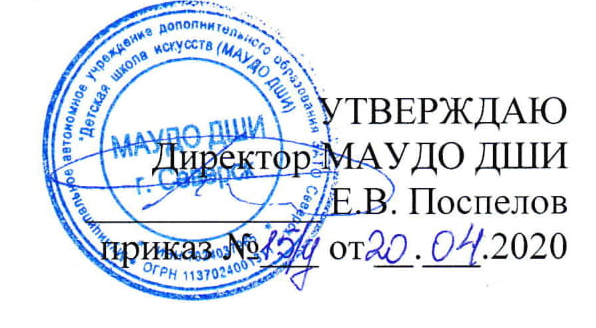 Составитель: Е.С. Водзинскаяпреподаватель  высшей квалификационной категории по классу фортепианоМАУДО ДШИ Рецензент:Л.В. Колесниковапреподаватель высшей квалификационной категории по классу фортепиано МАУДО ДШИ, искусствоведВид учебной работы, нагрузки, аттестацииЗатраты учебного времениЗатраты учебного времениВсегоГоды обучения1 год1 годПолугодия12Количество недель1818Аудиторные занятия 181836Самостоятельная работа 10,510,521Максимальная учебная нагрузка 46,546,5139,5Учебная аудиторияПлощадь(м2)ОснащениеКорпус № 1Корпус № 1Корпус № 1№ 416,4- рояль;- пианино;- стол письменный;- стулья;- учебная, нотная и учебно-методическая литература.№ 4416,6- рояль;- пианино;- стол письменный;- стулья;- шкаф для литературы;- учебная, нотная и учебно-методическая литература.№ 4517,6- пианино – 2 шт.;- стол письменный;- стулья;- шкаф для литературы;- учебная, нотная и учебно-методическая литература.№ 489,9- пианино – 1 шт.;- стол письменный;- стулья;- шкаф для литературы;- учебная, нотная и учебно-методическая литература.№ 499,9- пианино – 2 шт.;- стол письменный;- стулья;- шкаф для литературы;- учебная, нотная и учебно-методическая литература.№ 509,9- пианино – 2 шт.;- стол письменный;- шкаф для литературы;- стулья;- учебная, нотная и учебно-методическая литература.№ 539,8- пианино – 1 шт.;- стол письменный;- стулья;- шкаф для литературы;- учебная, нотная и учебно-методическая литература.№ 569,8- пианино – 2 шт.;- стол письменный;- стулья;- шкаф для литературы;- учебная, нотная и учебно-методическая литература.№ 6116,5- пианино – 2 шт.;- музыкальный центр;- стол письменный;- стулья;- шкаф для литературы;- учебная, нотная и учебно-методическая литература.№ 6216,2- пианино – 2 шт.;- стол письменный;- стулья;- шкаф для литературы;- учебная, нотная и учебно-методическая литература.№ 6314,7- пианино – 2 шт.;- стол письменный;- стулья;- шкаф для литературы;- учебная, нотная и учебно-методическая литература.№ 6416,4- пианино – 2 шт.;- стол письменный;- стулья;- шкаф для литературы;- учебная, нотная и учебно-методическая литература.№ 6517,8- пианино – 2 шт.;- стол письменный;- стулья;- шкаф для литературы;- учебная, нотная и учебно-методическая литература.№ 6617,4- пианино – 2 шт.;- стол письменный;- шкаф для литературы;- стулья;- учебная, нотная и учебно-методическая литература.№ 6716,4- пианино – 2 шт.;- стол письменный;- стулья;- шкаф для литературы;- учебная, нотная и учебно-методическая литература.№ 709,8- пианино – 2 шт.;- стол письменный;- стулья;- шкаф для литературы;- учебная, нотная и учебно-методическая литература.№ 719,9- пианино – 2 шт.;- стол письменный;- шкаф для литературы;- стулья;- учебная, нотная и учебно-методическая литература.№789,9- пианино-2 шт.;- стол письменный;- шкаф для литературы- стулья 6 шт.;- учебная, нотная и учебно-методическая литература.Корпус № 2Корпус № 2Корпус № 2№ 20711,3- пианино – 2 шт.;- стол письменный;- стулья;- шкаф для литературы;- учебная, нотная и учебно-методическая литература.№ 30339,6- пианино – 2 шт.;- стол письменный;- стулья;- шкаф для литературы;- учебная, нотная и учебно-методическая литература.№ 30419,5- пианино – 2 шт.;- стол письменный;- стулья;- шкаф для литературы;- учебная, нотная и учебно-методическая литература.№ 30712,7- пианино – 2 шт.;- стол письменный;- стулья;- шкаф для литературы;- учебная, нотная и учебно-методическая литература.№ 30810,8- пианино – 2 шт.;- стол письменный;- стулья;- шкаф для литературы;- учебная, нотная и учебно-методическая литература.1 год обучения1 год обученияКоличество часовКоличество часов1 год обучения1 год обучения1 полугодие2 полугодие1.Донотный период - знакомство с инструментом, с его строением;- освоение понятий: музыкальный звук, мелодия, чтение простейших ритмических партитур; - постановка рук, ног, корпуса, головы;- упражнения на развитие различных групп мышц рук, кистей, пальцев, координации движений;- первые навыки звукоизвлечения и прикосновения к клавиатуре, (овладение штрихом поп legato); - слушание музыки - развитие эмоционально-образного восприятия, воображения, знакомство с основными жанрами музыки (песня, танец, марш);- пение песенок, подбор по слуху на инструменте.92.Закрепление приемов организации пианистического аппарата, основных пианистических навыков звукоизвлечения;- изучение нот скрипичного и басового ключа;- обучение нотной грамоте;- обучение первоначальным навыкам по чтению нот с листа;- игра простейших песенок каждой рукой отдельно, из руки в руку, двумя руками. 93. Знакомство с нотной грамотой- первые навыки чтения нот;- закрепление и совершенствование полученных знаний и навыков; - игра по нотам в двух ключах двумя руками.- закрепление штрихов legato и staccatо; - знакомство понятием фразы, ее развитием, динамикой, нюансами;- знакомство с жанрами фортепианной музыки (пьеса, этюд, старинные танцы); - слушание более сложных музыкальных произведений;- развитие творческих способностей, фантазии, воображения.18Итого:1818№Форма проведенияУчебные требованияСроки1.Контрольное прослушивание2 произведения по программным требованиямдекабрь2.Академический концерт2-3 произведения:полифония, пьеса (этюд). Возможно исполнение ансамбля.апрель(май)ОценкаКритерии оценивания выступления5 («отлично»)исполнение программы, соответствующей уровню обучения, наизусть, выразительно; уверенное знание текста, владение техническими приемами, штрихами; хорошее звукоизвлечение, понимание музыкальных задач; использование художественно оправданных приемов, позволяющих создавать художественный образ.4 («хорошо»)соответствие программы году обучения, грамотное исполнение с наличием мелких недочетов, небольшое несоответствие темпа, недостаточно убедительное донесение образа исполняемого произведения.3 («удовлетворительно»)при исполнении обнаружено плохое знание нотного текста, технические ошибки, характер произведения не выявлен.